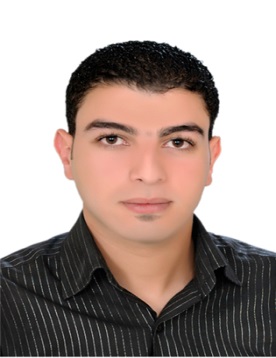 MOHSENMOHSEN.159237@2freemail.com 	 ObjectivesDear       
 I am writing to express my interest in applying for vacancy at your organization.
 Based in UAE, I am currently employed as public Relation Officer.        
 I have a total of 7 years of full-time work experience. I believe that the skills I have acquired in the course of my professional and educational experiences will be valuable assets for your organization.  
 Attached are my contact details and detailed CV for your review. I would appreciate the opportunity to speak with a member of your recruiting team in due course. Thank you very much for your consideration.Personal InformationName		: MOHSEN Marital Status: SingleBirth Date	: 10-02-1987Nationality	: EgyptianVisa Status	: ResidenceLicense car         : AvilebulEducationB.S of Information Systems - Administration Section                  Delta Academy– EgyptMay - 2008Work ExperienceMar. 2009 – Sep 2011:  Elmaqam Engineering Consultants, Abu DhabiJob Title:PROJob Desc. : Review submittals to ADM.Maintain the municipality system.Representing office in any official submittals.Filing projects official papers.Maintain letters Logs.Minute managing partner meetings with clients.Issuing building permits to contractors.Oct 2011– Oct2013:  Building complex General Contracting, Abu DhabiJob Title  : Public relation officerJob Desc. : Strategic planning towards labors work force.Fully aware of the review of all government departments from commencing project till close out.General Directorate of Residency and Foreigners Affairs paper work and submittals.Ministry of Labor paper work and submittals.Abu Dhabi Municipality paper work and submittals.Jan 2014 – Present: Asqalan Group (Dubai & Sharjah & Ajman)Job Title  : Public relation officerJob Desc : Extraction Get Pass security entry and temporary workers (GHQ).Extraction Get Pass A truck Permit.General Directorate of Residency and Foreigners Affairs paper work and submittals.Ministry of Labor paper work and submittals.Abu Dhabi Municipality paper work and submittals.Follow all transactions of government interests in Dubai (General Administration of Foreign Affairs) (Ministry of Labour)Computer SkillsMicrosoft office package: Word,Excel,Access and power point. ICDL Course.IT networkingFinger print attendance software Language SkillsArabic (Mothertongue)English (good)DrivinglicenseUAE driving licenseEgypt driving licensePersonal SkillsCommunication skillsAbility to work under pressure.Good communication and negotiation skills.Flexible, Motivated, Committed to team work, Good organizational skills.Developing others and helping others to learn.Progressive.Hard worker. References available upon requested